Adresát: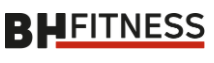 TRINTECO, s.r.o.IČ: 5254175Se sídlem:Antala Staška 2027/77140 00 Praha 4 - KrčOdesílatel:Jméno a příjmení: ……….Fakturační adresa: ……….E-mail ……….Tel. číslo: ……….Oznámení o odstoupení od kupní smlouvyDne ………. jsem si na Vašich internetových stránkách/v internetovém obchodě bh-fitness.cz objednal zboží ……….., číslo objednávky …………, v hodnotě …..….. Kč. Objednané zboží jsem obdržel dne ………..Na základě ust. § 1829 odst. 1 ve spojení s ust. § 1818 zákona č. 89/2012 Sb., občanský zákoník, využívám svého zákonného práva a odstupuji od kupní smlouvy uzavřené prostřednictvím internetu, která se týká výše uvedeného zboží, jež Vám s tímto dopisem zasílám zpět, a zároveň Vás žádám o poukázání kupní ceny ve výši ………. Kč a ……… Kč za poštovné  (resp. nejlevnější způsob dopravy) na můj bankovní účet číslo …………. nejpozději do 14 dnů od doručení tohoto odstoupení od smlouvy.V ………. dne ……….…………………………………..Jméno a příjmení spotřebitele             (podpis)Příloha:Doklad o koupi